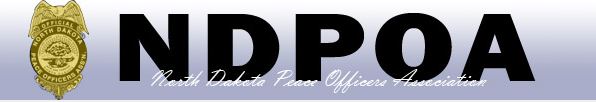 108th Annual ConferenceAugust 13th – 16th, 2019Canad Inn1000 South 42nd StreetGrand Forks, North Dakota 582012019 NDPOA FISHING TOURNAMENTREGISTRATION FORMTuesday, August 13, 2019 @ 0730 (CST)Stump Lake Recreation AreaTeam Members: (print names) 		     $30 per Team Member -------------------------------------------                 ----------------------------------------------------------------------------------		     ---------------------------------------Pre-registration is due by July 25th, 2019Late Registration and a fee of $35 will take place the morning of the tournament from 0700-0800.0630-0730		All boats in the water and inspected0730			Rules Meeting on ramp (1 member of each team must attend)0730-1600		Tournament Fishing (All boats must be at ramp by 1600 to weigh)1530-1630 		Weigh In1630-1730		BBQ and Social (Stump Lake Recreational Area Wamduska shelter)2019 NDPOA Rules:1:	Tournament fishing time is 0730 to 1600 hours.2:	Tournament will launch from the Stump Lake Recreational Area Boat Ramp.3.	Participating boats must be docked/trailered/at ramp by 1600 to weigh in and to be eligible for prizes.4.	This is not a catch and release tournament.5.	Up to four (4) fisherman per team.6.	Maximum of 5 Walleyes per team will be weighed to determine team weight for pay out regardless of total fish caught by the team.7.	ND individual possession limits apply.8.	Tournament will pay out prized for the following: (Prize payout dependent on participation).Highest team total Walleye weight (5 Walleyes)Largest WalleyeLargest Northern PikeLargest White Bass9.	75% of entry fees will be paid back in prizes to the participants.10.	Fishing tournament payout will follow guidelines established in NDCC 30-03-05.11.	All ND Game and Fish Department rules and regulations apply and must be followed.  Violations will result in disqualification.12.	A 2019 ND fishing license is required for everyone over the age of 16 to participate in the tournament. (NOT INCLUDED IN YOUR REGISTRATION FEE)13.	The single day entrance fee to Stump Lake Recreational Area will be waived for vehicles participating in the tournament.14. 	All ND Aquatic Nuisance Species rules including: pulling out drain plugs and draining all water from boat, to include live wells and baitwells, removal all weed, sand, and debris from boats and trailers.IN CASE OF EMERGENCY DURING THE TOURNAMENT:CALL 911 OR Blake Riewer North Dakota Game & Fish at (701) 739-9078MAIL COMPLETED REGISTRATION PACKET AND CHECK FOR REGISTRATION FEES TO:North Dakota Bureau of Criminal InvestigationAttn: NDPOA 2019 CommitteePO Box 5983Grand Forks, North Dakota 58206-5983(Checks Payable to NDPOA)The fishing tournament will be held at the Stump Lake Recreational Area. The Stump Lake Recreational Area is located 12 miles south of Highway #2 on ND #1. The tournament will begin at 0700 hours and end with all boats required to be back at the Stump Lake Recreational Area 1500 hours. The briefing and weigh in will be conducted at the Wamduska shelter. Prizes will be awarded to the top three teams with the highest weight of 5 Walleye/Sauger per boat, as well as the largest Walleye, Perch, and Northern. Each boat may have a legal limit of each species of fish per angler, but only the top 5 Walleye/Sauger chosen by the boat will weighed. There is no bait sold on site. All North Dakota Dame and Fish regulations must be followed.All fish weighed must be kept and cleaned. No culling of fish is allowed. Hamburgers and Brats will be served at 1630 hours at the Wamduska shelter.The Stump Lake Recreational Area Information:A winding circling road through a mass of green-leaved trees will lead you to a restaurant, campground, old-style pavilion, and a lake.  Historically, Stump Lake has been a shallow basin of water, suitable for birds but not fish.  Thanks to Mother Nature, the quality of the lake has changed through an additional 45 feet of fresh water, making it a new perch fishery.  Last winter, perch in fair size started coming out of the lake.  By this summer and next winter, good sized perch will be ready for the dinner table!  The North Dakota Game and Fish has released millions of perch into this lake, and it should be a great fishery for years to come. Walleye (also stocked) and Northern Pike are a few more choice fish in Stump Lake. Once only to look at, Stump Lake is now one of the areas fastest growing recreational attractions.  In 1998, a boat launch and two docks were put in for water sports and swimmers.In addition to the lake, Stump Lake Park offers a variety of family attractions.  The park prides itself on being clean and green with something for everyone.  Stump Lake Park boasts a variety of hiking and biking trails, and a fun-filled playground that will entertain people of all ages.There is a full-service campground for both campers and tenters with water and electricity hookups and a bathroom facility nearby.  Every weekend offers other types of entertainment from dances to softball tournaments to displays at the nearby Pioneer Village.  The park also has a restaurant and picnic shelter facilities for families and friends to gather and enjoy the summer day.  Come visit Nelson County's secret oasis!  Disappear for a day, for a weekend, or a summer to remember and enjoy the simpler times of life. To Contact STUMP LAKE PARK:
Dwight & Sandy Elfman
1411 11th Ave, SE, Devils Lake, ND 58301
701-662-3928 & 701-351-1560
(Park Phone only summer months. 701.296.4561 or 701.296.4474)
Elfmans55@hotmail.com The café is open from 9am-11pm Tuesday-SundayOff sale is availableNo bait is sold on siteCampsites are available with water and electrical hookups: $25 per day2 Cabins (Sleeps 5 individuals) $50 per day1 Mobile home (Sleeps 8 individuals) $80 per dayRoom above the Pavilion (Sleeps 6 individuals) $60 per day